VSTUPNÍ ČÁSTNázev moduluKreslení domovní a venkovní kanalizaceKód modulu36-m-3/AL78Typ vzděláváníOdborné vzděláváníTyp moduluodborný teoretickýVyužitelnost vzdělávacího moduluKategorie dosaženého vzděláníH (EQF úroveň 3)L0 (EQF úroveň 4)Skupiny oborů36 - Stavebnictví, geodézie a kartografie39 - Speciální a interdisciplinární oboryKomplexní úlohaPůdorysy domovního rozvodu kanalizaceObory vzdělání - poznámky36-52-H/01 Instalatér39-41-L/02  Mechanik instalatérských a elektrotechnických zařízeníDélka modulu (počet hodin)24Poznámka k délce moduluPlatnost modulu od30. 04. 2020Platnost modulu doVstupní předpokladyAbsolvování modulů Domovní kanalizace a Městský rozvod kanalizace a kanalizační přípojkaJÁDRO MODULUCharakteristika moduluObsahem modulu je popis a orientace v technické dokumentaci domovní kanalizace, a krátce také venkovní kanalizaci s kanalizační přípojkou. Modul seznamuje žáky hlavně se čtením výkresů obsažených v projektové dokumentaci. Na základě ovládnutí čtení výkresů se žáci učí sestavovat výpis materiálu.Očekávané výsledky učeníŽák:rozděluje výkresy dle druhu (půdorysy, svislé řezy apod.),rozlišuje druhy zařizovacích předmětů dle značení na výkrese,rozlišuje jednotlivé tvarovky na výkrese dle značení na výkrese,čte jednotlivé technické údaje z výkresu půdorysu (kóty, druh materiálu, popisy apod.),čte jednotlivé technické údaje z výkresu svislého řezu (kóty, druh materiálu, popisy apod.),vypracuje orientační výpis materiálu dle výkresu,určuje základní údaje z projektové dokumentace venkovní kanalizace a kanalizační přípojky (materiál potrubí, trasa potrubí, objekty apod.).Obsah vzdělávání (rozpis učiva)Části projektové dokumentaceZnačení zařizovacích předmětůZnačení trub a tvarovekPůdorys domovní kanalizace – svodné potrubíPůdorys domovní kanalizace – připojovací potrubíSvislý řez domovní kanalizacePůdorys kanalizační přípojkySvislý řez kanalizační přípojkyVýpis materiálů dle projektové dokumentace domovní kanalizaceProjektová dokumentace venkovního (veřejného) rozvodu kanalizace a kanalizační přípojky (druh materiálu pro potrubí, objekty na veřejné kanalizaci apod.)Učební činnosti žáků a strategie výukyVe výuce se doporučuje kombinovat níže uvedené metody výuky.Metody slovní:monologické metody (popis, vysvětlování, výklad),dialogické metody (rozhovor, diskuse),metody práce s učebnicí, technickým výkresem.Metody názorně demonstrační:předvádění,demonstrace obrazů statických,projekce statická a dynamická.Učební činnosti žáků:Žáci v rámci teoretické výuky:pracují s odbornou literaturou a prohlížejí si jednotlivé technické výkresy domovní kanalizace a kanalizační přípojky,určují z jednotlivých druhů výkresů domovní kanalizace, kanalizační přípojky a venkovní kanalizace údaje potřebné k realizaci rozvodu, tzn. druh materiálu potrubí, průměry potrubí, druhy tvarovek, délkové a výškové kóty, způsoby vedení potrubí apod.,pracují s platnou právní úpravou: ČSN 013450 Technické výkresy-Instalace-  Zdravotně-technické a plynovodní instalace,vypracují dle přiložené dokumentace výpis materiálu potřebný k realizaci domovního rozvodu kanalizace dle projektové dokumentace.Zařazení do učebního plánu, ročníkVýuka probíhá ve vyučovacím předmětu Technické kreslení. Doporučuje se vyučovat ve druhém ročníku.VÝSTUPNÍ ČÁSTZpůsob ověřování dosažených výsledkůPísemné a ústní zkoušeníOvěřování probíhá ústně a písemně v rámci teoretické výuky ve vyučovacím předmětu „Technické kreslení". Hodnoceno je využívaní odborné terminologie, odborná správnost odpovědí.Počet získaných bodů určí zkoušející na základě standardní klasifikační stupnice školy. Ke splnění zkoušky musí žák získat z každé části zkoušky (písemná a ústní část) alespoň 45 % celkového počtu bodů.Kritéria hodnoceníKritéria hodnocení využitelná pro hodnocení v rámci teoretické výuky:rozlišení druhů výkresu v projektové dokumentaci (půdorys, svislý řez, detail apod.),určení druhů zařizovacích předmětů na výkrese půdorysu a svislého řezu domovní kanalizace,určení druhů tvarovek na výkrese půdorysu a svislého řezu domovní kanalizace,čtení výkresu půdorysu domovní kanalizace (určení materiálu, čtení kót, popisy apod.),čtení výkresu svislého řezu domovní kanalizace (určení materiálu, čtení kót, popisy apod.),výpis materiálů dle výkresu půdorysu domovní kanalizace,čtení výkresu venkovní kanalizace a kanalizační přípojky (určení materiálu a průměru potrubí, sklonu potrubí, armatury a objekty na trase apod.)Doporučená literatura1. ČSN 013450 Technické výkresy-Instalace - Zdravotně-technické a plynovodní instalace. Praha. Český normalizační institut 2006.2. ADÁMEK, Miroslav a Aleš JUREČKA. Instalace vody a kanalizace II: pro obor vzdělávání Instalatér. 2., aktualiz. vyd. Praha: Informatorium, 2011. ISBN 978-80-7333-086-6.3. CHEJNOVSKÝ, Pavel. Zdravotní vodohospodářské stavby: pro 3. ročník SOŠ stavebních. Praha: Sobotáles, 2010. ISBN 978-80-86817-40-8.PoznámkyV názvu modulu je kreslení domovní a venkovní kanalizace, ale modul se sousřeďuje dle požadavku praxe spíš na čtení nakreslených výkresů a základních údajů z projektové dokumentace venkovní kanalizace a kanalizační přípojky.  Výstupem je i  vypracování orientačního výpisu materiálu dle výkresu.Obsahové upřesněníOV RVP - Odborné vzdělávání ve vztahu k RVPMateriál vznikl v rámci projektu Modernizace odborného vzdělávání (MOV), který byl spolufinancován z Evropských strukturálních a investičních fondů a jehož realizaci zajišťoval Národní pedagogický institut České republiky. Autorem materiálu a všech jeho částí, není-li uvedeno jinak, je Petr Pazdera. Creative Commons CC BY SA 4.0 – Uveďte původ – Zachovejte licenci 4.0 Mezinárodní.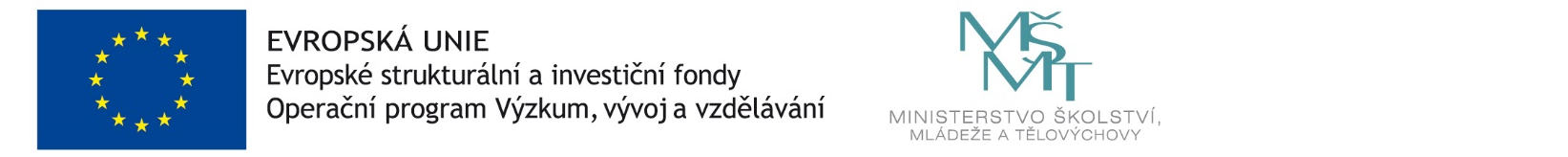 